Φύλλο ΕργασίαςΌνομα:Πυκνότητα Στερεών 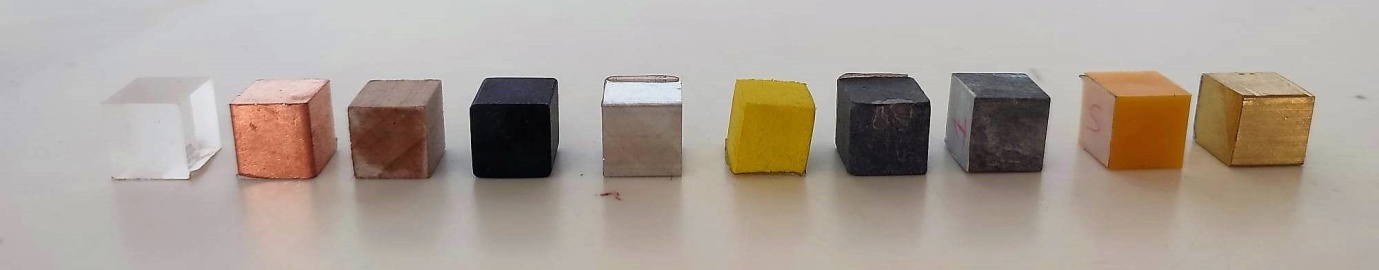 Έχουν όλα τα υλικά την ίδια πυκνότητα; Τι πιστεύω;…………………………………………………………………………………………………..Η πυκνότητα του ορίζεται σαν:                   (1)Πως θα προσδιορίσω τις πυκνότητες διαφορετικών υλικών;………………………………………………………………………………………………….Πειραματική ΔιαδικασίαΠίνακας 1 Θα χρησιμοποιήσω μια σειρά αντικειμένων, θα τα αριθμήσω και θα προσδιορίσω τον όγκο και την μάζα καθενός. Πως;α) Θα ζυγίσω κάθε αντικείμενο στη ζυγαριά και θα σημειώσω στον πίνακα 1 την μάζα του.β) Θα προσδιορίσω τον όγκο του. Αν το αντικείμενο έχει γνωστό γεωμετρικό σχήμα, π.χ. κύβος ή κύλινδρος, μπορώ να προσδιορίσω τον όγκο του μετρώντας τις διαστάσεις του. Αν όχι, θα βυθίσω το αντικείμενο σε ογκομετρικό κύλινδρο με νερό και θα μετρήσω πόσα ml είναι η ανύψωση του νερού.Υπολογίζω την πυκνότητα κάθε αντικειμένου και συμπληρώνω την κατάλληλη στήλη του πίνακα 1.Συγκρίνω τις τιμές που βρήκα με τις τιμές πυκνοτήτων διαφόρων υλικών του πίνακα 2 και προσδιορίζω το υλικό κάθε αντικειμένου.Πίνακας 2: Πυκνότητες ΥλικώνΑντικείμενοΜάζα m(gr)Όγκος V(cm3)Πυκνότητα d (gr/cm3)Υλικό12345678910ΥλικόΠυκνότητα (gr/cm3)Νερό1Πάγος0,9Φελλός0,25Αλουμίνιο2,7Σίδηρος7,8Μόλυβδος11,3Ξύλο0,6-0,7Γυαλί2,5Χάλυβας8Χαλκός8,9